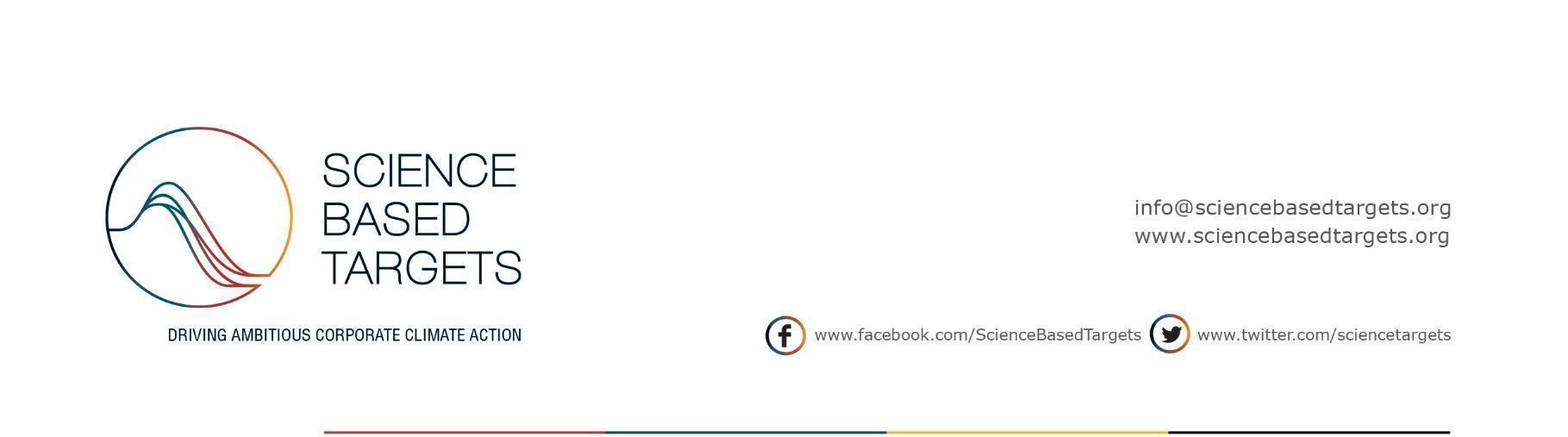 SBTi Target Submission Form and Guidance for Financial InstitutionsPilot VersionOctober 2020SBTi Target Submission FormBefore filling out this form, please review the SBTi Call to Action Guidelines, which provide an overview of the target evaluation process.Financial Sector Target Validation Criteria and Science-Based Targets GuidanceAll criteria in the pilot version of the SBTi Criteria and Recommendations for financial Institutions must be met for financial institutions' targets to be approved by the SBTi. These sector-specific criteria supersede the general SBTi criteria for companies. In addition, financial institutions shall follow the GHG Protocol Corporate Standard, Scope 2 Guidance, and Corporate Value Chain (Scope 3) Accounting and Reporting Standard for their emissions accounting and reporting. In this submission form, the term “shall” is used to describe requirements related to relevant criteria and accounting guidance, whereas the term “should” is used to describe recommendations. The SBTi recommendations are important for transparency and best practices, but are not required. A select group of criteria and recommendations most relevant to FIs are expanded on in further sections throughout the financial sector SBT guidance, which include additional information on successfully fulfilling these requirements.  The SBTi strongly recommends that financial institutions thoroughly review the guidance before target development.Submission Form Guidance ColumnPlease read this column carefully when completing the target submission form. Adherence to these guidelines will ensure that our technical team has all the information needed and will help expedite the target validation process. Where relevant, this document provides references to additional guidance, such as specific chapters of the Greenhouse Gas Protocol Corporate Standard. The references provided are not exhaustive and companies are encouraged to refer to additional guidance, where needed.Completeness of formPlease fill this form out as clearly, comprehensively, and accurately as possible. Missing, unclear, or erroneous information will result in the evaluation process being delayed. Please indicate N/A (not applicable) for table cells where information does not apply. Please do not leave sections of the form blank or incomplete.Veracity of the informationCompanies should enter only true and accurate information and complete the form to the best of their knowledge. The person giving sign off does not have to do so physically but should just enter his/her name in the space provided.Form SubmissionPlease submit the completed form in WORD FORMAT to targets@sciencebasedtargets.org. Sending the form in other formats might results in delay in the validation process and a request to send the form in Word format. Additional ContactIf you have any questions on the target validation process, please contact us at targets@sciencebasedtargets.org. For general questions, please email info@sciencebasedtargets.org._______________Document HistoryPlease confirm that the information entered below is true and complete to the best of your knowledge:I,  hereby certify that I have reviewed the relevant guidance documents and that the information provided below is true and complete to the best of my knowledge.Date:             Title:          GENERAL INFORMATIONGENERAL INFORMATIONSUBMISSION FORM GUIDANCEFinancial institution name Please indicate correct spelling, capitalization and punctuation to be used in public communications.Financial institution name as you want it to be publicly displayed on the SBTi and its partner’s websites, as well as in other communication materials. If you are using your financial institution’s legal designation, please make sure that the spelling, capitalization and punctuation of your financial institution name is correct. If you are a CDP Responder and the name differs from how it appears in your CDP questionnaire response, please indicate how it differs.Headquarters location (city and country)City and country where your headquarters are located.Technical contact (name, title and e-mail)Name:Title:
Email:Name, job title and e-mail of the person responsible for technical matters related to science-based targets within your financial institution. This person will be the primary contact for our technical team. More than one contact may be listed if relevant, but please indicate who should be the primary contact.Communications contact (name, title and e-mail)Name:Title: 
Email:Name, job title and e-mail of the person responsible for communications matters related to science-based targets within your financial institution. If your financial institution ’s targets are approved, this person will be contacted by the SBTi communications team to coordinate the publication of the targets. You can list more than one contact if relevant, but please indicate who should be the primary contact.Financial institution type Please indicate what type of financial institution you are and check multiple boxes if your business spans across multiple categories  Universal banks Asset managers (mutual funds) Asset owners (pension funds, closed-end funds, insurance companies) Mortgage real estate investment trusts (REITs)  Other:For the pilot phase, the primary audience includes universal banks, asset managers (mutual funds), asset owners (pension funds, closed-end funds, insurance companies), and mortgage real estate investment trusts (REITs).  Bilateral and multilateral development financial institutions (e.g., the World Bank) are not the primary audience of the project. Equity REITs, namely real estate companies that own or manage income-generating properties and lease them to tenants, are not a target audience of this project and shall pursue the regular target validation route for companies. Additional audiences and asset classes may be included in Phase II of the project. Financial institution’s general description and total number of employees General description: Are you a small and medium-sized enterprise (SME)?Yes     No    Other: Please enter the total number of employees: Please briefly describe the main operations and structure of your financial institution. Please note that the SME option is not applicable to financial institutions with fewer than 500 employees. Percentage revenue or assets generated from the arrangement and execution of financial and monetary transactions. If the listed units are not appropriate for your business model, please explain in the “Other” field.  percent of our total revenue/assets is generated from the arrangement and execution of financial and monetary transactions, including deposits, loans, investments, and currency exchange. Other, if alternative metrics are more appropriate:The SBTi defines a financial institution as a company whose business involves the arrangement and execution of financial and monetary transactions, including deposits, loans, investments, and currency exchange. More specifically, the SBTi deems a company a financial institution if 5 percent or more of its revenue or assets comes from the activities described above. SBTi is collecting this information to determine the need to revisit the 5% threshold and to understand representative metrics. What asset classes do you hold on your portfolios?  Residential mortgages (consumer loan)  Electricity generation (project finance/corporate loan) Real estate (corporate loan/listed equity and bonds)  Other long-term corporate loans (excluding electricity generation and project finance)  Listed equity and bonds  Private equity and bonds  Advisory services Please list other activities you are involved in: What percentage do these other activities represent in terms of your total activities? Please use a unit that is most suitable for your business operations, such as revenue or assets under management (if possible, please use the same unit as in 1.7 for consistency):  What percentage does each relevant activity represent in terms of your total activities? Please list the percentage for each asset class (e.g. residential mortgages represent 20% of total loan book): : : For the current project phase, the framework is relevant for financial institutions that have holdings in the following asset classes where methods are available: Real estate, Mortgages, Electricity generation project finance, Corporate and consumer loans, bonds, and equity.Asset classes beyond this list are currently out of scope and maybe added in the future. Is your financial institution a subsidiary of a larger holding company that is planning to set science-based targets (SBTs)? If so, please indicate its name.Yes      No If yes, please indicate its name      Are you an asset management division of a bank? See question 1.12 below for more information. Yes      No If your financial institution is a subsidiary of a larger holding financial institution that has its targets approved by the SBTi or is planning to submit their targets for approval, please select yes and indicate the name of the financial institution and a short description of the relationship between the companies. This is for the SBTi to be able to track total emissions covered under the initiative without double counting. Does your financial institution have a subsidiary that is planning to set SBTs? If so, please indicate its name.Yes      No If yes, please indicate its name If your financial institution is a holding financial institution with subsidiaries that have targets approved by the SBTi or are planning to submit their targets for approval, please select yes and indicate the names of those subsidiaries. This is for the SBTi to be able to track total emissions covered under the initiative without double counting. If a parent or subsidiary has or will set an SBT, please describe to what extent the parent Financial institution ’s target covers the target of the subsidiary.Indicate whether the parent Financial institution ’s target(s) includes or excludes the target(s) of the subsidiary and any differences between the targets i.e. in terms of ambition. Please use the target IDs if needed. If you are a bank, do you plan to include the asset management division in your scope 1,2, and 3 target boundaries? Yes      No     N/AUnder the pilot version of the criteria, it is optional for banks to include their asset management divisions in their scope 1, 2, and 3 target boundaries. If such exclusion is made, it shall be disclosed clearly in the target language as “the target boundary excludes [enter subsidiary name]”.  Is your Financial institution a responder for the CDP 2020 Climate Change Questionnaire?Yes      No If your financial institution has responded or intends to respond to the CDP 2020 Climate Change Questionnaire, select yes. If your financial institution  has also responded to that questionnaire in the past, please attach the responses for your targets’ base year and the most recent response together with your submission, if available. Whenever possible, the information provided in this form should be consistent with the relevant information in your CDP Questionnaire Response. If there are any significant inconsistencies, please explain them in Section 6.2. Have you paid any of the SBTi partners (CDP, UN Global Compact, WRI, WWF) to receive technical advice to model your targets? If yes, state which partner(s) and describe the type of support you received.Yes      No In addition, do you have ongoing partnerships with any of the SBTi partners?Yes      No You should only consider payments made to any of the partners (CDP, UN Global Compact, WRI or WWF) in exchange of technical advice, support or guidance to develop science-based targets or evaluate targets against the SBTi criteria other than payments for the target validation service (see FAQs section entitled “Target Validation Service”).  If you selected “Yes”, please state which partner(s) you obtained the service from, and the nature/scope of the service. This information is requested in order to prevent conflicts of interest when assigning members of our technical team to review targets.            Name and contact of consultancy hired to develop targets, if any.If you hired a consultancy to develop or support the development of the targets submitted in this form, provide the name of the consultancy and a contact (name, e-mail, job title) within the consultancy, if possible.The SBTi is collecting this information in order to engage with consultancies that are working on science-based targets and cross-promote events related to this topic as well as to ensure that we are able to avoid any potential conflicts of interest.GHG INVENTORYGHG INVENTORYSUBMISSION FORM GUIDANCEDoes your scope 1 and 2 inventory (and optionally scope 3 inventories for category 1-14 per FI-Recommendation 9) follow the GHG Protocol Corporate Standard?  If not, list and explain any deviation from its requirements.Scope 1 and 2 inventory:Yes      No If not, explain deviations:        If you are setting optional targets for scope 3 category 1-14, does your inventory for these categories follow the GHGP Corporate Standard?Yes      No If not, explain deviations:        Indicate if your scope 1 and 2 inventory (and optionally scope 3 inventory for category 1-14) is in accordance with the GHG Protocol Corporate Standard. Please indicate any deviation from the standard with reference to the chapter and page in question, as well as the justification for why the standard was not followed. This requirement does not apply to scope 3 portfolio targets (category 15-investment). Deviations from the scope 3 standard for setting scope 3 portfolio targets in this framework are described in Section 4.1 Compiling a GHG Inventory of the Financial Sector SBT Guidance.Per FI-Recommendation 9 – Measuring Emissions and Setting Targets for Scope 3, Categories 1–14, it is recommended but not required for financial institutions to measure and set target(s) on categories 1–14 emissions as defined by GHGP Scope 3 standard. Optional targets on these categories must meet criteria 19–20.1 in the latest SBTi criteria for companies to be approved by the SBTi.Confirm that your financial institution will follow the GHG Protocol Corporate Standard guidelines for inventory recalculation and the SBTi guidelines for target recalculation as needed to reflect significant changes for your scope 1 and 2, and optionally for scope 3 category 1-14 targets. Yes      No The SBTi requires financial institutions’ scope 1 and 2 inventory (and optionally scope 3 inventory for category 1-14) and accounting practices to be in line with the GHG Protocol Corporate Standard for recalculation purposes. The detailed guidelines can be found in Chapter 5 of the GHG Protocol Corporate Standard and in the Section - Recalculation and target validity in the SBTi Criteria. Please confirm that you will adhere to these guidelines, even after the target is approved. Limited deviations from the scope 3 standard in this framework for category 15 are described in Section 4.1 Compiling a GHG Inventory of the financial sector SBT guidance. State the consolidation approach used to calculate your GHG inventory and why it was chosen. Operational control  Financial control  Equity share    Briefly explain why it was chosen:  The GHGP Scope 3 Standard specifies that financial institutions may decide under which scope investment and lending activities are included, depending on the chosen consolidation approach. For instance, if a financial institution chooses the equity share approach, it may account for investment-related emissions from equity investments in scope 1 and scope 2. To simplify the target setting process, financial institutions should use the operational control or financial control approach and include all investment and lending activities in scope 3, category 15. For more information on this please refer to Chapter 3 “Setting Organizational Boundaries” of the GHG Protocol Corporate Standard.Describe the primary operations and activities that account for emissions in scopes 1 and 2.Scope 1:                                                         Scope 2:                                                         For scopes 1 and 2, please describe the primary activities of your financial institution that are included in the inventory. For more information on emissions scopes, refer to Chapter 4 “Setting Operational Boundaries” of the GHG Protocol Corporate Standard.Describe and justify any exclusions from the scope 1 and 2 inventory. Greenhouse gases excluded: CO2     CH4      N2O     HFC     PFC     SF6     NF3      NoneFacilities excluded:                                                   Activities excluded:                                 Geographies excluded:                                 Operations excluded:                                 Other exclusions:        For scope 1 and 2 inventory, please list any exclusions made from the inventory that should be within the consolidation boundary you used per the GHG Protocol (Question 2.3). For each type of exclusion listed (greenhouse gases, facilities, activities, geographies, operations, and/or others), describe the exclusion(s), if any, and provide a justification (e.g. emissions from this gas are below the significance threshold). Note that not being able to measure a gas that is significant is not a valid justification.For greenhouse gases: select the ones that were excluded from the inventory and provide an explanation. The GHG Protocol Corporate Standard requires seven gases to be included in inventories: carbon dioxide (CO2), methane (CH4), nitrous oxide (N2O), hydrofluorocarbons (HFC), perfluorocarbons (PFC), sulfur hexafluoride (SF6) and nitrogen trifluoride (NF3). Additional information on the accounting amendment that requires NF3 to be included in GHG inventories can be found here. Examples of excluded sources could be emissions from operations in a particular country or from very small facilities making it difficult to gather data. For more information on ensuring the completeness and transparency of your GHG inventory, please refer to the GHG Protocol Corporate Standard, in particular Chapter 1 “GHG Accounting and Reporting Principles”, Chapter 3 “Setting Organizational Boundaries” and Chapter 4 “Setting Operational Boundaries”.How much of scope 1 and 2 emissions do the exclusions mentioned in question 3.5 represent? Estimate the percentage for each scope. The following fields must be filled if you indicated any exclusion in 2.5. Please enter zero if there is no exclusion. % excluded from scope 1% excluded from scope 2% excluded from scopes 1 and 2 combinedFor scopes 1 and 2, estimate the % of emissions excluded considering the sum of exclusions stated in question 2.5. Note that according to SBTi criteria, companies may exclude up to 5% of scope 1 and scope 2 emissions combined in their inventory and target.Describe and justify any exclusions from the scope 3 inventory.Scope 3 Category 15 - Greenhouse gases excluded: CO2     CH4      N2O     HFC     PFC     SF6     NF3      NoneFacilities excluded:                                                   Activities excluded:                                 Geographies excluded:                                 Operations excluded:                                 Other exclusions: Justification: If optional targets on scope 3 category 1- 14 are set, please indicate the greenhouse gases excluded: CO2     CH4      N2O     HFC     PFC     SF6     NF3      NoneFacilities excluded:                                                   Activities excluded:                                 Geographies excluded:                                 Operations excluded:                                 Other exclusions: Justification: Coverage of all relevant GHGs are recommended, where possible, for FIs’ scope 3 portfolio targets. If financial institutions are unable to cover all GHGs for scope 3 portfolio targets, they shall cover CO2 emissions at a minimum.If optional targets on scope 3, categories 1–14 are set, they shall also cover all relevant GHGs. Has the Financial institution conducted an optional emissions screening/inventory for category 15-investments or category 1-14?Optionally for category 15:  Yes      No If yes, for which asset classes did you conduct an emission screening?        Did you average category 15 emissions over a year? Yes      NoIf yes, what approach did you use the average these emissions (e.g. reflecting portfolio at a certain date, average over month, like-for-like)? Optionally for category 1-14:     Yes      No If yes, for which categories:  
If yes, please specify:    Screening        InventoryHybrid approach using both screening and inventory (e.g. inventory of category 1 and screening of category 2-10)State whether your financial institution has completed either an optional scope 3 screening or an inventory for category 15 or category 1-14. A scope 3 screening is a high-level evaluation to estimate the scope 3 emissions categories that are relevant to your financial institution and indicate which ones are expected to be most significant. For category 15, the scope 3 standard only requires the emissions measurement of corporate debt holdings with known use of proceeds. This framework goes beyond this requirement and therefore expands the minimum boundary of category 15. Financial institutions shall follow the emissions measurement requirements in the relevant asset class methods and measure emissions of debt investments without known use of proceeds, where applicable. Section 4.2 and Section 5.4.1 of the Financial Sector SBT Guidance explain that among the current methods supported by the SBTi, only the SDA requires the measurement of financed emissions of the relevant asset classes. Financial institutions are not required to measure and annually report total financed emissions for the “Required Products” in Table 5.2 of the FI Sector Guidance (also in Table 4 of this submission form). For financial institutions that are interested in understanding the overall exposure to emissions of their portfolios, they may use the Global Carbon Accounting Standard for the financial industry, developed by the Partnership for Carbon Accounting Financials (PCAF), as a freely available approach to measure portfolio-wide or asset-level–financed emissions. See Section 4.2 of the FI Sector Guidance for more information on PCAF. For scope 3 category 1-14, FIs may use the Scope 3 Evaluator, a free scope 3 screening tool co-developed by the GHG Protocol and Quantis. For more information on scope 3 emissions inventory and screening, refer to the Corporate Value Chain (Scope 3) Accounting and Reporting Standard.Does your financial institution generate any direct CO2 emissions from biofuels and/or biomass combustion as part of their direct operations (scope 1 and 2)?  Yes      No Please select yes if your financial institution uses and/or produces bioenergy (biofuels and/or biomass) for your direct operations (scope 1 and 2) as defined by IEA*. *Bioenergy is energy generated from the conversion of solid, liquid and gaseous products derived from biomass. Biomass is any organic matter, i.e. biological material, available on a renewable basis. This includes feedstock derived from animals or plants, such as wood and agricultural crops, and organic waste from municipal and industrial sources.Consider both the base year and the most recent year. Companies should provide justifications for why such sources are deemed renewable.The SBTi criteria requires companies to provide information about biogenic emissions and removals associated with bioenergy, and to include these in the target boundary. Companies should also report non-bioenergy related biogenic emissions alongside the inventory. Carbon sequestration not related to bioenergy feedstock are currently not accepted to count as progress towards SBTs or to net emissions in the inventory. The SBTi will develop more guidance on how to treat other biogenic emissions and carbon removals in the future.  If biogenic emissions from biomass and biofuels are considered carbon neutral, the financial institution must provide justification of the underlying assumptions. Please specify the base year and most recent year used in Table 1 below. If different for different scopes, specify for each.Scope 1 and 2:Base year: Most recent year: Scope 3:Base year: Most recent year: If fiscal year, please specify the start and final date of the fiscal year:        State which base year the information in the white section of Table 1 below refers to. For scope 3, if the same base year information is not available, you may use a different year, though the same base year for all scopes is preferred.State which year the information in the grey section of Table 1 below refers to. This should be the most recent year for which complete GHG emissions inventory data is available, specifically 2018 or later. If the data is from different years for different scopes, specify for each. TARGET(S)TARGET(S)Please suggest wording to describe your target(s) for publication on the SBTi website. Examples can be found here. General guidelines:The wording must be as concise and clear as possible. Only targets that have been assessed and approved by the SBTi can be included in the target wording.   Long-term targets (beyond 15 years from the date of submission and up to 2050) can be included in the target wording only if they were assessed and approved by the SBTi in addition to approved mid-term targets. All target wordings must reference the base and target years in the following way:  "by [target year] from a [base year] base year."If the financial institution has emissions from bioenergy and/or removals from biogenic sources, the wording must include an asterisk that says "* The target boundary includes biogenic emissions and removals from bioenergy feedstocks."The targets may be preceded by a brief description of the Financial institution’s organizational type. For example, “Multinational asset manager [Financial institution name] commits to….”The wording shall not specify regional or country specifications related to the boundary coverage. For example, “covering only US operations”.Targets to reduce optional scope 3 emissions, if approved, will be separated out from other targets. Guidelines specific to financial institutions: To simply the communication of multiple asset class level targets, a headline target template is provided to summarize the multiple asset level targets an FI may set. Please describe the percentage of your total investment and lending activities covered by all portfolio targets you intend to set. Please see question 5.2 for more information on this requirement. Financial institutions may combine targets in one asset classes using the same method. For instance, if a financial institution sets a SBT portfolio coverage target on common stock, preferred stock, corporate bonds, these can be combined into one target. An example target combining multiple asset classes could be: Financial institution A commits that 30% of its common stock, preferred stock, and corporate bonds portfolio by invested value within the food and agriculture sector will have set science-based targets by 2025.All target(s)All target(s)Please suggest wording to describe your target(s) for publication on the SBTi website. Examples can be found here. General guidelines:The wording must be as concise and clear as possible. Only targets that have been assessed and approved by the SBTi can be included in the target wording.   Long-term targets (beyond 15 years from the date of submission and up to 2050) can be included in the target wording only if they were assessed and approved by the SBTi in addition to approved mid-term targets. All target wordings must reference the base and target years in the following way:  "by [target year] from a [base year] base year."If the financial institution has emissions from bioenergy and/or removals from biogenic sources, the wording must include an asterisk that says "* The target boundary includes biogenic emissions and removals from bioenergy feedstocks."The targets may be preceded by a brief description of the Financial institution’s organizational type. For example, “Multinational asset manager [Financial institution name] commits to….”The wording shall not specify regional or country specifications related to the boundary coverage. For example, “covering only US operations”.Targets to reduce optional scope 3 emissions, if approved, will be separated out from other targets. Guidelines specific to financial institutions: To simply the communication of multiple asset class level targets, a headline target template is provided to summarize the multiple asset level targets an FI may set. Please describe the percentage of your total investment and lending activities covered by all portfolio targets you intend to set. Please see question 5.2 for more information on this requirement. Financial institutions may combine targets in one asset classes using the same method. For instance, if a financial institution sets a SBT portfolio coverage target on common stock, preferred stock, corporate bonds, these can be combined into one target. An example target combining multiple asset classes could be: Financial institution A commits that 30% of its common stock, preferred stock, and corporate bonds portfolio by invested value within the food and agriculture sector will have set science-based targets by 2025.Proposed target(s) wordingPlease use the templates provided for absolute, intensity, renewable energy and/or supplier engagement targets, scope 3 portfolio targets as applicable. The SBTi will only approve targets that comply with the language templates and guidance. Following the guidelines on the target wording will speed-up the validation process and reduce the number of queries needed. Please closely adhere to the following target language template and only enter text where there are input fields. Scope 1 And 2 TargetsAbsolute target wording template:  commits to reduce absolute  GHG emissions % by  from a  base year.Intensity target wording template:  commits to reduce  GHG emissions % per  by  from a  base year. Guidelines for absolute and intensity-based emission reduction targets:The wording must refer to "GHG emissions" whenever targets cover all relevant GHGs, instead of only CO2 or another term.The wording must specify if targets are absolute or intensity. For intensity targets, it is recommended as best practice to express their reductions in absolute terms in the target wording. In any case, for all intensity targets the wording must specify any units used.The wording must specify the scopes the targets cover, and for targets covering scope 3, the name of the categories covered. For example: “Financial institution A commits to reduce absolute scope 3 GHG emissions from purchased goods and services and use of sold products 30% by 2030 from a 2017 base year.”Renewable energy procurement (scope 2) target wording template: For companies already sourcing 100% renewable energy:  commits to continue annually sourcing 100% renewable electricity through For companies who have not yet achieved 100% renewable energy:  commits to increase annual sourcing of renewable electricity from % in  to % by .Guideline for renewable energy procurement targets: The wording must specify a target year up to 2030 for renewable energy procurement targets.Scope 3 Portfolio TargetsHeadline target template:  commits to achieve SBTs in asset classes by target year* from a base year. ’s portfolio targets cover XX% of its total investment and lending activities by unit.* if there are multiple target years of the asset class–specific targets, use the target year that’s farthest into the futureAsset Class Specific Target Language TemplateOptional Scope 3 Category 1-14 TargetsFor templates of emissions-based targets, please refer to the absolute and intensity target language templates in the “Scope 1 And 2 Targets” section above.Supplier engagement target wording template:  commits that % of its suppliers  covering , will have science-based targets by .Guideline for supplier engagement targets:The wording must specify the % of suppliers by spend and/or by emissions covered by the target (as a portion of all the categories covered by the target), and the upstream categories covered by the target.The wording must specify a target year up to 5 years from when the target is submitted.The wording must use "[Financial institution  X] commits that [X%] of its suppliers by spend/emissions will have SBTs" rather than "engages" or "works towards".The wording must specify that suppliers will set "SBTs" rather than any other type of target.  Please suggest wording to describe your target(s) for publication on the SBTi website. Examples can be found here. General guidelines:The wording must be as concise and clear as possible. Only targets that have been assessed and approved by the SBTi can be included in the target wording.   Long-term targets (beyond 15 years from the date of submission and up to 2050) can be included in the target wording only if they were assessed and approved by the SBTi in addition to approved mid-term targets. All target wordings must reference the base and target years in the following way:  "by [target year] from a [base year] base year."If the financial institution has emissions from bioenergy and/or removals from biogenic sources, the wording must include an asterisk that says "* The target boundary includes biogenic emissions and removals from bioenergy feedstocks."The targets may be preceded by a brief description of the Financial institution’s organizational type. For example, “Multinational asset manager [Financial institution name] commits to….”The wording shall not specify regional or country specifications related to the boundary coverage. For example, “covering only US operations”.Targets to reduce optional scope 3 emissions, if approved, will be separated out from other targets. Guidelines specific to financial institutions: To simply the communication of multiple asset class level targets, a headline target template is provided to summarize the multiple asset level targets an FI may set. Please describe the percentage of your total investment and lending activities covered by all portfolio targets you intend to set. Please see question 5.2 for more information on this requirement. Financial institutions may combine targets in one asset classes using the same method. For instance, if a financial institution sets a SBT portfolio coverage target on common stock, preferred stock, corporate bonds, these can be combined into one target. An example target combining multiple asset classes could be: Financial institution A commits that 30% of its common stock, preferred stock, and corporate bonds portfolio by invested value within the food and agriculture sector will have set science-based targets by 2025.3.3. Table 3: Other Proposed TargetsPlease include other types of targets that are not absolute or intensity in the table below (e.g. supplier engagement targets (SE), renewable energy targets (RE), SBT portfolio coverage targets(PC), temperature rating targets(PR). For target IDs, specify the target type using “RE1”, “SE1”, “PC1”, “PR1”, etc.3.3. Table 3: Other Proposed TargetsPlease include other types of targets that are not absolute or intensity in the table below (e.g. supplier engagement targets (SE), renewable energy targets (RE), SBT portfolio coverage targets(PC), temperature rating targets(PR). For target IDs, specify the target type using “RE1”, “SE1”, “PC1”, “PR1”, etc.3.3. Table 3: Other Proposed TargetsPlease include other types of targets that are not absolute or intensity in the table below (e.g. supplier engagement targets (SE), renewable energy targets (RE), SBT portfolio coverage targets(PC), temperature rating targets(PR). For target IDs, specify the target type using “RE1”, “SE1”, “PC1”, “PR1”, etc.3.4. Methods and/or tools used to set targets, if any.  Specify the version number (or issue date) if available.If you used a method and/or tool to develop or verify your targets’ ambition, state in the table the target ID, the method(s) and/or tool(s) and specify which version was used or the issue date if available. Add as many rows as needed. If only certain scope(s) of the target were verified, state which ones. If you used the SDA method, please also specify which sector you used. For version numbers of the SDA tool: The name of the excel file you used should indicate the version number. Please attach copies of the tool results that you obtained, including results of the SBTi Finance tool if it was used to set SBT Portfolio Coverage Targets and/or Temperature rating Targets.3.5. Do the targets cover all seven GHGs (CO2, CH4, N2O, HFC, PFC, HF6, NF3) when relevant?  If not, specify and justify exclusions.Yes   ☐          No ☐Greenhouse gases excluded:☐ CO2    ☐ CH4     ☐ N2O    ☐ HFC    ☐ PFC    ☐ SF6    ☐ NF3    ☐ NoneJustification:                                         Indicate if your targets cover all seven GHGs: carbon dioxide (CO2), methane (CH4), nitrous oxide (N2O), hydrofluorocarbons (HFC), perfluorocarbons (PFC), sulfur hexafluoride (SF6) and nitrogen trifluoride (NF3). If not, select which ones are not covered and provide a justification (e.g. emissions from this gas are insignificant). Note that not being able to measure a gas that is significant is not a valid justification.Per FI-C3 – Greenhouse Gases, scope 1 and 2 targets must cover all relevant GHGs as required per the GHG Protocol Corporate Standard. If optional targets on scope 3, categories 1–14 are set, they shall also cover all relevant GHGs. Coverage of all relevant GHGs are recommended, where possible, for FIs’ scope 3 portfolio targets. If financial institutions are unable to cover all GHGs for scope 3 portfolio targets, they shall cover CO2 emissions at a minimum.3.6. If you reported biomass/biofuels CO2 emissions and CO2 removals related to biomass /biofuels feedstocks in Table 1, are these emissions included within the target(s) boundary? Under which target(s) are they included?Yes   If yes, please specify under which target(s) IDs:       No                 Note: this requirement needs to be met for target approval if your financial institution reported biomass/biofuel emissions As per the SBTi Criterion - Bioenergy accounting, if you reported emissions from bioenergy and/or removals related to biomass/biofuel feedstocks in Table 1, these must be included in the target boundary even if carbon emissions are assumed to be neutral at the moment. If your targets are approved, you should also track those emissions and removals throughout the target period. 3.7 Are offsets being counted as progress toward the target(s)?Yes             No If any of the proposed targets uses offsets towards its progress, indicate yes and specify which one(s) with the target ID number. Carbon offsetting refers to the practice of purchasing carbon credits in order to compensate for the GHG emissions generated by the entity purchasing the credits. Please note that the use of offsets must not be counted as reductions toward the progress of companies’ science-based targets. The SBTi requires that companies set targets based on emission reductions through direct action within their own boundaries or their value chains. Offsets may be useful, however, as an option for companies wishing to finance additional emission reductions beyond the SBT.3.8  Do any of the targets cover avoided emissions?Yes        No                Indicate whether your scope 3 target(s) include avoided emissions. If the answer varies among different scope 3 targets, specify for each one using the target IDs.Avoided emissions are emission reductions that occur outside of a product’s life cycle or value chain, but as a result of the use of that product. Examples of products (goods and services) that avoid emissions include low-temperature detergents, fuel-saving tires, energy-efficient ball-bearings, and teleconferencing services. Other terms used to describe avoided emissions include climate positive, net-positive accounting, and scope 4. Avoided emissions fall under a separate accounting system from corporate inventories and do not count toward science-based targets.3.9 If your targets are approved by SBTi, how will you report annual scope 1 and 2 GHG emissions, progress against all approved targets in the relevant metric, and actions/strategies taken during the year to meet scope 3 portfolio targets? If optional targets on scope 3 categories 1–14 as described in FI-Recommendation 9 are submitted and approved by the SBTi, their progress shall be included in the disclosure of progress as well.  Indicate where and how frequently your Financial institution commits to publicly reporting its scope 1 and 2 emissions,  target progress against all approved targets in the relevant metric, and actions to achieve scope 3 portfolio targets. Examples include annual reports, sustainability reports, the financial institution’s website, and/or CDP’s annual questionnaire.                    3.10  Do you confirm that you will review, and if necessary, recalculate and revalidate your targets to ensure consistency with most recent climate science and best practices at a minimum every 5 years? The most recently applicable criteria must be followed for resubmission. Yes        No                As per FI-C21 – Mandatory Target Recalculation, to ensure consistency with most recent climate science and best practices, targets must be reviewed, and, if necessary, recalculated and revalidated, at a minimum, every five years. Financial institutions with an approved target that requires recalculation must follow the most recently applicable criteria at the time of resubmission. Targets should be recalculated and reset, as needed, to reflect significant changes that would compromise relevance and consistency of the existing target. Please refer to FI-Recommendation 13 – Triggered Target Recalculation for examples changes that trigger recalculation.  3.11 Which method will the financial institution use to track performance towards its scope 2 target?Location-based        Market-based   State whether you plan to use the location-based or the market-based method to calculate your scope 2 emissions in future inventories and track progress towards your scope 2 target(s). If you plan to set two scope 2 targets, one for the market-based approach and one for the location-based approach, please specify the method for each target using the Target ID. For more information on this please refer to Chapter 4 “Scope 2 Accounting Methods” of the GHG Protocol Scope 2 Guidance.4. SCOPE 3 PORTFOLIO TARGET BOUNDARY AND ACTION REPORTING4. SCOPE 3 PORTFOLIO TARGET BOUNDARY AND ACTION REPORTING4. SCOPE 3 PORTFOLIO TARGET BOUNDARY AND ACTION REPORTING4.1 Boundary of Portfolio Targets4.1 Boundary of Portfolio Targets4.1 Boundary of Portfolio TargetsGeneral GuidelinesFinancial institutions shall set targets on all “Required Activities” in the Required Activities and Methods Table (Table 5.2 in the financial sector SBT guidance) following the minimum boundary coverage requirement. Detailed guidance on defining boundary of portfolio targets is provided in section 5.3 of the financial sector SBT guidance.Financial institutions may combine targets in one asset classes using the same method. For instance, if a financial institution sets a SBT portfolio coverage target on common stock, preferred stock, corporate bonds, these can be combined into one target.Only “required” and “optional activities” covered by available methods are listed below. Activities out of scope are not listed here but are detailed in Table 5.2 in the FI sector guidance.When multiple methods are listed in the table, FIs may choose one or more of the methods to set targets that collectively meet the specific minimum coverage requirement for these products. If FI uses more than one method to meet the required minimum coverage for this activity, please indicate the percentage of the activity that’s covered by the target set using the method. For example, for the corporate bonds category, an FI may use SDA to cover 50% of the total invested value in corporate bonds and use the temperature rating method to cover the other 50%.Please also indicate the sectors covered for SDA targets, if the asset class does not already have a sector orientation (e.g. electricity generation project finance is an example of an asset class that has a clear sector orientation).General GuidelinesFinancial institutions shall set targets on all “Required Activities” in the Required Activities and Methods Table (Table 5.2 in the financial sector SBT guidance) following the minimum boundary coverage requirement. Detailed guidance on defining boundary of portfolio targets is provided in section 5.3 of the financial sector SBT guidance.Financial institutions may combine targets in one asset classes using the same method. For instance, if a financial institution sets a SBT portfolio coverage target on common stock, preferred stock, corporate bonds, these can be combined into one target.Only “required” and “optional activities” covered by available methods are listed below. Activities out of scope are not listed here but are detailed in Table 5.2 in the FI sector guidance.When multiple methods are listed in the table, FIs may choose one or more of the methods to set targets that collectively meet the specific minimum coverage requirement for these products. If FI uses more than one method to meet the required minimum coverage for this activity, please indicate the percentage of the activity that’s covered by the target set using the method. For example, for the corporate bonds category, an FI may use SDA to cover 50% of the total invested value in corporate bonds and use the temperature rating method to cover the other 50%.Please also indicate the sectors covered for SDA targets, if the asset class does not already have a sector orientation (e.g. electricity generation project finance is an example of an asset class that has a clear sector orientation).General GuidelinesFinancial institutions shall set targets on all “Required Activities” in the Required Activities and Methods Table (Table 5.2 in the financial sector SBT guidance) following the minimum boundary coverage requirement. Detailed guidance on defining boundary of portfolio targets is provided in section 5.3 of the financial sector SBT guidance.Financial institutions may combine targets in one asset classes using the same method. For instance, if a financial institution sets a SBT portfolio coverage target on common stock, preferred stock, corporate bonds, these can be combined into one target.Only “required” and “optional activities” covered by available methods are listed below. Activities out of scope are not listed here but are detailed in Table 5.2 in the FI sector guidance.When multiple methods are listed in the table, FIs may choose one or more of the methods to set targets that collectively meet the specific minimum coverage requirement for these products. If FI uses more than one method to meet the required minimum coverage for this activity, please indicate the percentage of the activity that’s covered by the target set using the method. For example, for the corporate bonds category, an FI may use SDA to cover 50% of the total invested value in corporate bonds and use the temperature rating method to cover the other 50%.Please also indicate the sectors covered for SDA targets, if the asset class does not already have a sector orientation (e.g. electricity generation project finance is an example of an asset class that has a clear sector orientation).What percentage of your total investment and lending activities do your targets cover collectively?  of my total investment and lending activities is covered by portfolio targets in terms of . Example units include total financed emissions associated with investment and lending activities (if quantified), total balance sheet, total investments, total lending book, and total assets under management.Per FI-C18 – Disclosure of Target(s) Portfolio Coverage, at the time of target announcement and along with approved targets, financial institutions shall disclose the percentage of their total investment and lending activities covered by portfolio targets on the SBTi website, in a metric representative of the magnitude of FIs’ main business activities, which may involve any combination of commercial banking, investment banking, and asset management. Please provide a brief summary of how your institution intend to meet your scope 3 portfolio targets. This disclosure is intended to create transparency and will be included on the SBTi website if targets are approved. Action reporting template:  will implement the following strategy and actions to achieve its targets:  selected these actions because . The content of the summary will not be used as a basis for validation of targets. At the time of target announcement, the summary of how the financial institution intends to achieve its targets will be made public. Financial institutions will have opportunities to review the summary language before SBTi publishes it on the website.Do you believe that these actions could achieve greenhouse gas emissions reductions in the real economy? Please specify reasoning as to why. SBTi recognizes that it is currently challenging to establish a causal relation between an action taken by an FI and greenhouse gas emission reductions in the real economy. The purpose of this question is therefore not for the FI to provide proof of impact (i.e. ’claim’), but rather to provide a qualitative explanation of how it believes its actions could contribute to greenhouse gas emission reductions. FIs will not be held accountable if their actions do ultimately not result in greenhouse gas emission reductions.Do you intend to establish an optional coal investment phase out policy as per FI-Recommendation 10? If yes, please provide a brief summary of the policy and when you intend to announce the policy. Yes   NoIf yes, please provide a brief summary of the policy:When do you intend to publish this policy? Per FI-Recommendation 10 – Phaseout of Coal Investments, financial institutions should establish a policy within six months from the time of target approval that they will phase out financial support to coal across all their activities in line with a full phaseout of coal by 2030 globally. Notably, this includes immediately ceasing all financial or other support to coal companies* that are building new coal infrastructure or investing in new or additional thermal coal expansion, mining, production, utilization (i.e., combustion), retrofitting, or acquiring of coal assets.* Coal companies are defined as companies with greater than 5 percent of revenues from thermal coal mining, coal exploration and drilling, coal mining services, coal processing, coal trading, coal transport and logistics, coal equipment manufacturing, operations and maintenance (O&M) services, engineering, procurement and construction (EPC) services, transmission and distribution of coal-fired electricity, coal to liquids (Ctlg) and coal to gas (CtG).After target approval, do you intend to disclose your fossil fuel investment and lending in your annual reporting? Yes   NoIf yes, please briefly describe the method and the unit you plan to use for the disclosure:As per FI-Recommendation 11– Disclosure of Fossil Fuel Investments and Lending, financial institutions with approved SBTs, should annually disclose the annual investments (public equity, private equity, corporate bonds), direct project financing and lending to fossil fuel (oil, gas, and thermal coal) projects and companies* in U.S. dollar amount (or other currencies).OPTIONAL SCOPE 3 TARGET(S) FOR CATEGORY 1-14	OPTIONAL SCOPE 3 TARGET(S) FOR CATEGORY 1-14	OPTIONAL SCOPE 3 TARGET(S) FOR CATEGORY 1-14	5.1 Describe the GHG boundary of the scope 3 target(s). Per FI-Recommendation 9 – Measuring Emissions and Setting Targets for Scope 3, Categories 1–14, it is recommended but not required for financial institutions to measure and set target(s) on categories 1–14 emissions as defined by GHGP Scope 3 standard. Optional targets on these categories must meet criteria 19–20.1 in the latest SBTi criteria for companies to be approved by the SBTi. If you intend to set targets on categories 1-14, please report the target coverage here. There is no required minimum coverage as these targets are optional. SBTi recommends that FIs prioritize the “mandatory” scope 3 emissions as detailed in the GHG Protocol Corporate Value Chain (Scope 3) Accounting and Reporting Standard. For a definition of mandatory emissions for each scope 3 category, please see column “minimum boundary” in Table 5.4 (page 35) of the Corporate Value Chain (Scope 3) Accounting and Reporting Standard. In this instance, the SBTi use of “mandatory” is synonymous with “minimum boundary” in Table 5.4.The combined scope 3 target(s) cover _% of total scope 3 category 1-14 emissions, corresponding to the following categories: The combined scope 3 target(s) cover _% of total scope 3 category 1-14 emissions, corresponding to the following categories: 5.2 Please explain how your proposed scope 3 emission reduction targets address the main sources of GHG emissions in category 1-14 and demonstrate why these targets are ambitious (e.g. activities your Financial institution plans to undertake in order to achieve emissions reductions). Answer this question only if you have set emission reduction targets for scope 3 categories 1-14. If not, write N/A. For each of the scope 3 emission reduction targets set, state how they meet the SBTi Criterion “Level of ambition” for scope 3 emissions reductions targets in the general company criteria. For example, if they are absolute or intensity targets in line with a 2°C pathway, state against which pathway. If they are intensity targets which do not result in absolute growth of emissions, please explain the assumptions used for those calculations and include an estimate of your Financial institution ’s compounded annual growth rate. Also briefly describe the main measures planned to reach your proposed scope 3 targets. 5.3 Scope 3 emissions covered by supplier engagement target(s), if applicable.Answer this question only if you have set scope 3 supplier engagement targets. If not, write N/A. State whether you will ask your suppliers to set scope 1 and 2 targets or scope 1, 2 and 3 targets.SUPPORTING DOCUMENTATIONSUBMISSION FORM GUIDANCE6.1. Provide a list and briefly describe any background information submitted with this form.List any documentation submitted with this form. Financial institutions may submit supporting documentation if it is directly related to the information requested. Indicate the specific page numbers, figures or text that is being referred to in these documents within the submission form. If relevant, please include: Copies of tool(s) used to develop your targets and CDP climate change questionnaire responses for the base year and the most recent response.Examples of other supporting documentation to include if deemed relevant: calculations used to develop the targets, sustainability plans, etc.List any documentation submitted with this form. Financial institutions may submit supporting documentation if it is directly related to the information requested. Indicate the specific page numbers, figures or text that is being referred to in these documents within the submission form. If relevant, please include: Copies of tool(s) used to develop your targets and CDP climate change questionnaire responses for the base year and the most recent response.Examples of other supporting documentation to include if deemed relevant: calculations used to develop the targets, sustainability plans, etc.6.2. Please explain any discrepancies between supporting documents and/or other publicly available data.During the target validation process, the SBTi team may cross-check information between submitted documentation and other information publicly available. If there are discrepancies between different supporting documents submitted with this form and/or other public available data (for example, if emissions data reported in this form differs from the data disclosed in the CDP climate change questionnaire or in a sustainability report), state which discrepancies exist and explain it in this section.During the target validation process, the SBTi team may cross-check information between submitted documentation and other information publicly available. If there are discrepancies between different supporting documents submitted with this form and/or other public available data (for example, if emissions data reported in this form differs from the data disclosed in the CDP climate change questionnaire or in a sustainability report), state which discrepancies exist and explain it in this section.6.3 OTHER INFORMATION/COMMENTSPlease provide any additional information you consider pertinent to your target validation.Please provide any additional information you consider pertinent to your target validation.7.CONTRACTUAL AND BILLING INFORMATIONFor companies based in Canada and the US, the contract will be with CDP North America. For companies based in the rest of the world, the contract will be with CDP Operations Limited.7.CONTRACTUAL AND BILLING INFORMATIONFor companies based in Canada and the US, the contract will be with CDP North America. For companies based in the rest of the world, the contract will be with CDP Operations Limited.7.1 Client’s name    Please indicate the Financial institution ’s name that we should use for the Terms & Conditions as well as for issuing the invoicePlease indicate the name of the Financial institution as you want it to be displayed within the Terms & Conditions. If the name for billing purposes is different, please state so here and specify which one is for the T&C’s and which one for the invoice.7.2 Client’s address Please indicate the Financial institution ’s address that we should use for the Terms & Conditions as well as for issuing the invoicePlease indicate the address of the Financial institution that we should input within the Terms & Conditions.7.3 Client’s VAT number Please indicate the Financial institution’s VAT number for invoicing purposes. If your Financial institution doesn’t have a VAT number, please write N/A.7.4 Client’s representativeName:                              Title:                                                   E-mail:                                 Telephone:                         Postal address:                         Please fill in with the information of the person who will be the contact of the Financial institution for contractual and invoicing purposes.7.5 Name and title of the person who will be signing the Terms & Conditions (if different from Client’s representative)Name:                           Title:                         7.6 To whom should we address the invoice?Please indicate the complete name of the person to whom we should address the invoice.7.7 Which address should we use in the invoice? Please note that this is just for information on the invoice. The invoice will be a PDF document sent via email.  Please indicate the address that should appear within the invoice. Note that this is just for information within the invoice. The invoice will be a PDF document sent via email. If it is absolutely necessary for your Financial institution to have the invoice sent by post, please indicate the postal address here. If this is the case, please also indicate if you need to have the invoice signed and stamped.7.8 Will you be raising a PO number or any other special information for us to add to the invoice? If you’re raising a PO, please let us know which documents you need from us.If you’re raising a PO, please let us know here which documents you will need from CDP Operations Limited. If you will need us to fill a vendor form, please send it your submission form.VersionChange/update descriptionDate finalizedEffective DatesPilot First version of the target submission form for financial institutions prepared for the pilot target validation phase. October 2020 October 2020 to October 2021. 